tagesklinik	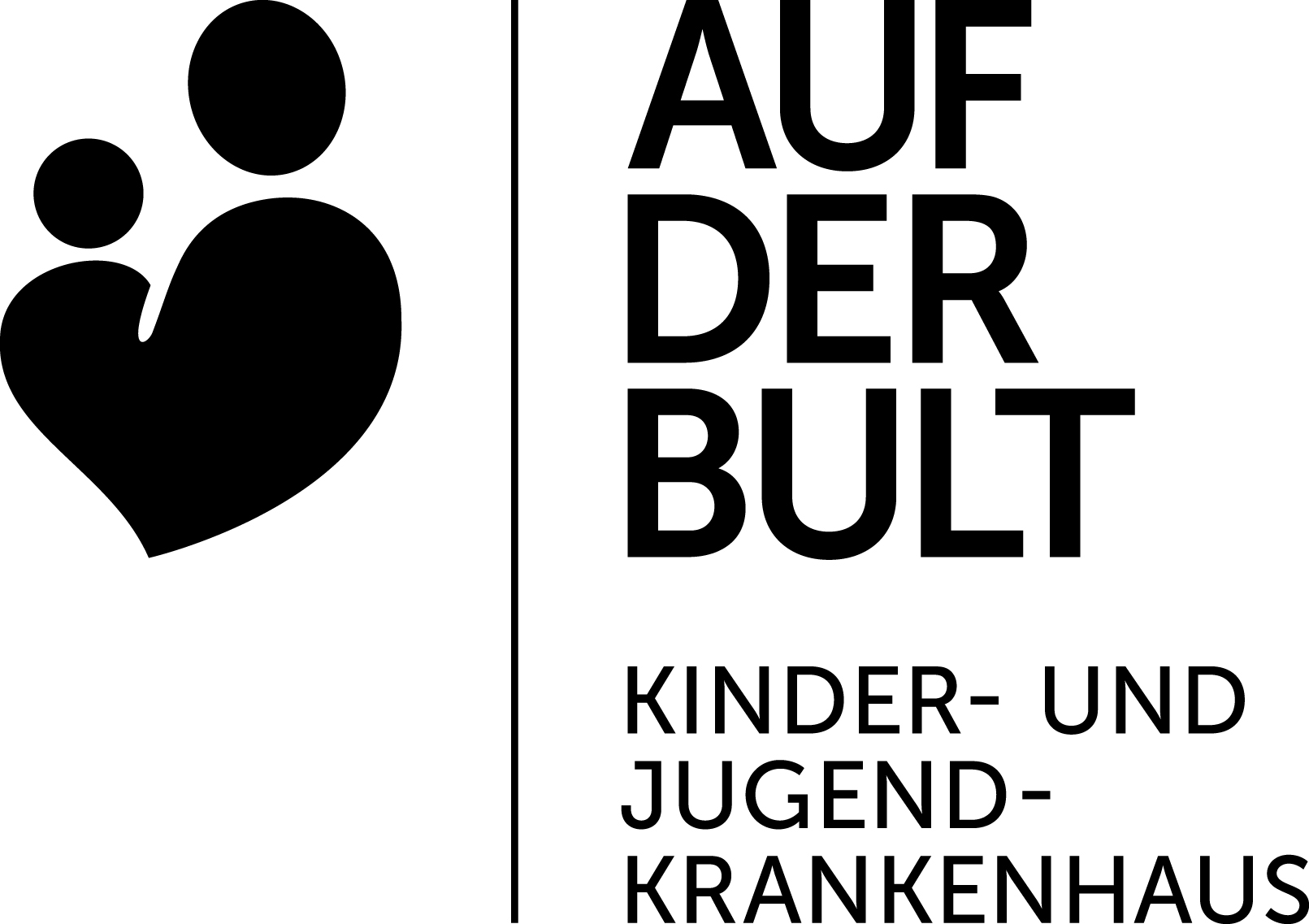    Anmeldung für die TagesklinikDatum:Anrufer:Gespräch entgegengenommen von:NamePLZ / WohnortVornameStraße / NrGeburtstagTelefon ElternHauptversicherter(Geb.datum)Dienstlich:Handy:Wann/wo stationärWann/wo ambulant MRSA ja	 nein	Datum letzter Abstrich:       ja	 nein	Datum letzter Abstrich:       ja	 nein	Datum letzter Abstrich:       ja	 nein	Datum letzter Abstrich:      Besonderheiten(Diät o.ä.):Kinder-/ Hausarzt SPZm.ADiagnose, Verdachtsdiagnose1.      2.      3.      4.      Angaben zur AnamneseBitte ausgefüllt mit zugehörigen Befunden an 0511 / 8115 993450 faxen. Danke!	